РЕГЛАМЕНТ ПЕРЕВОДА АКЦИЙ С ЛИЦЕВОГО СЧЕТА ВЛАДЕЛЬЦА ЦЕННЫХ БУМАГ В РЕЕСТРЕ АКЦИОНЕРОВ НА СЧЕТ ДЕПО В ДЕПОЗИТАРИИ (НДЦД)Шаг 1:  Открытие брокерского счета (счета ДЕПО).Для открытия брокерского счета (счета ДЕПО) акционеру нужно выбрать брокера и заключить договор на брокерское и депозитарное обслуживание (открыть счет ДЕПО).После открытия счета ДЕПО акционер должен владеть информацией  о реквизитах счета ДЕПО (номер и дата) и реквизитах междепозитарного договора, заключенного между НКО АО НРД (НДЦД) и депозитарием, обслуживающим счет ДЕПО акционера.Стоимость услуги по открытию брокерского счета следует уточнить непосредственно у брокера.Шаг 2. Предоставление в АО ВТБ Регистратор (далее Регистратор) распоряжения по установленной форме с указанием о списании ЦБ со счета акционера на счет номинального держателя Центрального депозитария (Распоряжение о проведении операции в реестре по счету Центрального Депозитария, Приложение 1).  Распоряжение о проведении операции в реестре о списании ЦБ со счета акционера на счет номинального держателя Центрального депозитария подается акционером после того, как акции будут зачислены на его лицевой счет владельца. Вышеуказанное зачисление проводится с эмиссионного счета ПАО «ЕвроТранс» на счет владельца акций в реестре владельцев ценных бумаг на основании распоряжения ПАО «ЕвроТранс» в течение 3-х рабочих дней с даты подачи соответствующего распоряжения Регистратору.Распоряжение о проведении операции в реестре по счету Центрального Депозитария может быть подано акционером следующими способами:Лично акционером или его представителем на основании доверенности (для физических лиц доверенность нотариальная);По почте;С использованием сервиса Личного кабинета акционера (ЛКА) (ссылка для входа в ЛКА: ttps://pos.vtbreg.ru/center/LoginForm.action;jsessionid=0547E708CA5475322B3CEC74E616C929)Стоимость услуги, оказываемой АО ВТБ Регистратор акционеру по переводу акций со счета владельца в реестре акционеров на счет номинального держателя Центрального депозитария регулируется Прейскурантом на услуги Регистратора №1, пп.6.1 и 6.2 (Размещен на сайте АО ВТБ Регистратор https://www.vtbreg.ru/shareholder/registrar) и, по состоянию на 14.09.2023, составляет: 300 (триста) руб. при стоимости ценных бумаг до 3 000* руб. включительно;1000 (одна тысяча) руб. при стоимости ценных бумаг свыше 3 000* руб.*Возможно изменение стоимости услуги, см. сайт АО ВТБ Регистратор.Шаг 3. Подача поручения Брокеру (депозитарию) на зачисление (прием) акций на счет ДЕПО.Форма соответствующего поручения разработана и применяется Брокерами (депозитариями) самостоятельно. Стоимость услуги, оказываемой Брокером (депозитарием) по приему (зачислению) акций на счет ДЕПО регулируется Прейскурантом того депозитария, в котором у акционера открыт счет ДЕПО. Обращаем внимание акционера на то, что при списании/зачислении акций на лицевой счет НД ЦД распоряжения (встречные поручения) должны содержать, в том числе ФИО/наименование лица, являющегося владельцем акций и уникальный идентификационный номер – референс (Образец заполнения приведен в Приложении 2).Референс – это уникальный идентификационный номер, который должен быть указан в распоряжениях, подаваемых акционером АО ВТБ Регистратору и распоряжениях, подаваемых номинальным держателем Центральным депозитарием АО ВТБ Регистратору и являющихся по отношению друг к другу встречными распоряжениями.
Порядок формирования референса устанавливается Условиями осуществления депозитарной деятельности Центрального депозитария.
Акционер создает референс самостоятельно.Основные требования к референсу:должен быть не более 16 символов;в качестве символов допустимы только цифры и латинские буквы, использование других символов и знаков не допускается;буквы должны быть заглавными;не рекомендуется использовать латинские буквы, которые схожи с символами русского алфавита и буквы, схожие с цифрами;рекомендуется указывать в качестве с 1 по 12 символ референса символы депозитарного кода Депонента, а с 13 по 16 символ – свободные цифровые символы.После прохождения Шага 1 и Шага 2, т.е. подачи соответствующих поручений в АО ВТБ Регистратор и Брокеру (депозитарию), вышеуказанные поручения квитуются. По итогу квитовки переход акций со счета акционера в реестре владельцев ценных бумаг на счет ДЕПО осуществляется АО ВТБ Регистратором в течение 3-х рабочих дней.ВАЖНО! Если не подать поручение на зачисление ценных бумаг Брокеру (депозитарию) в течение 30 дней, то Распоряжение о проведении операции в реестре по счету Центрального Депозитария, поданное в адрес АО ВТБ Регистратор и распоряжение Брокеру (депозитарию)  не подлежат исполнению.ВАЖНО!Услуги АО ВТБ Регистратора по списанию акций с эмиссионного счета ПАО «ЕвроТранс» на лицевые счета акционеров в реестре владельцев ценных бумаг оплачиваются ПАО «ЕвроТранс».Услуги АО ВТБ Регистратора по списанию акций со счета акционера в реестре владельцев ценных бумаг на счет номинального держателя Центрального депозитария оплачиваются акционером самостоятельно!ЭМИТЕНТ: ________________________________________________________________________________________________(полное наименование эмитента)2. Данные об уполномоченном представителе лица, со счета которого списываются (на счет которого зачисляются ценные бумаги)4. Настоящим просим совершить операцию с ценными бумагами:        по зачислению на лицевой счет номинального держателя центрального депозитария  по списанию с лицевого счета номинального держателя центрального депозитарияРаспоряжение предоставлено:      	___________________________________________________                                (подпись, Ф.И.О.)ОБРАЗЕЦЭМИТЕНТ: Публичное акционерное общество «ЕвроТранс»(полное наименование эмитента)2. Данные об уполномоченном представителе лица, со счета которого списываются (на счет которого зачисляются ценные бумаги)4. Настоящим просим совершить операцию с ценными бумагами:        по зачислению на лицевой счет номинального держателя центрального депозитария  по списанию с лицевого счета номинального держателя центрального депозитарияРаспоряжение предоставлено:      	___________________________________________________                                (подпись, Ф.И.О.)УТВЕРЖДЕНО                Генеральный директор    АО ВТБ Регистратор К.С. Петров   Вводится в действие с 15.08.2020 г.Прейскурант на услуги Регистратора № 1 при ведении реестра владельцев ценных бумаг1Данную стоимость может оплатить одна из сторон по сделке, либо стороны могут распределить оплату между собой. В случае перехода прав собственности в результате наследования несколькими наследниками, услуга оплачивается за списание со счета умершего и зачисление на счет каждого наследника.Стоимость ценных бумаг, предусмотренная п.п. 5, 6 Прейскуранта, определяется исходя из количества списываемых с лицевого счета ценных бумаг и рыночной цены ценной бумаги, определенной в порядке, установленном для определения налоговой базы по налогу на доходы физических лиц в соответствии с главой 23 Налогового кодекса Российской Федерации на дату, предшествующую дате предоставления документов регистратору. В случае если рыночная цена эмиссионной ценной бумаги не определена в соответствии с указанным порядком, стоимость ценных бумаг определяется как произведение номинальной стоимости эмиссионной ценной бумаги на их количество.Оплата услуг за проведение операций по переводу ценных бумаг в случае прекращения осуществления функций номинального держателя в результате прекращения действия депозитарного договора или ликвидации депозитария осуществляется владельцем ценных бумаг.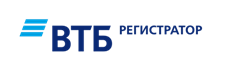 www.vtbreg.ru(495)787-44-83                                                                  Приложение 1РАСПОРЯЖЕНИЕ О ПРОВЕДЕНИИ ОПЕРАЦИИ В РЕЕСТРЕ         ПО СЧЕТУ ЦЕНТРАЛЬНОГО ДЕПОЗИТАРИЯВх. №Вх. №ДатаДатаДатаПринялПринялИсполнил1. Сведения о лице, подавшем распоряжение, со счета которого списываются ценные бумаги (на счет которого зачисляются ценные бумаги):1. Сведения о лице, подавшем распоряжение, со счета которого списываются ценные бумаги (на счет которого зачисляются ценные бумаги):1. Сведения о лице, подавшем распоряжение, со счета которого списываются ценные бумаги (на счет которого зачисляются ценные бумаги):1. Сведения о лице, подавшем распоряжение, со счета которого списываются ценные бумаги (на счет которого зачисляются ценные бумаги):1. Сведения о лице, подавшем распоряжение, со счета которого списываются ценные бумаги (на счет которого зачисляются ценные бумаги):1. Сведения о лице, подавшем распоряжение, со счета которого списываются ценные бумаги (на счет которого зачисляются ценные бумаги):№ лицевого счета№ лицевого счета№ лицевого счета владелец номинальный  держатель номинальный  держатель доверительный управляющий доверительный управляющий депозитный счет депозитный счет депозитный счет депозитный счет казначейский счет эмитента казначейский счет эмитента казначейский счет эмитента инвестиционного товарищества                                инвестиционного товарищества                                  эскроу-агент   эскроу-агент иной____________ иной____________ иной____________ иной____________Ф.И.О. / Полное наименованиеФ.И.О. / Полное наименованиеНаименование документа (вид)удостоверяющего личностьНаименование документа (вид)удостоверяющего личностьСерия, номер документа (ОГРН)Серия, номер документа (ОГРН)Дата выдачи (присвоения)Дата выдачи (присвоения)Дата выдачи (присвоения)Наименование органа, осуществившего выдачу/регистрацию документаНаименование органа, осуществившего выдачу/регистрацию документаКод подразделенияКод подразделенияНаименование органа, осуществившего выдачу/регистрацию документаНаименование органа, осуществившего выдачу/регистрацию документаФ.И.О. Ф.И.О. Ф.И.О. Ф.И.О. Ф.И.О. Ф.И.О. Ф.И.О. Ф.И.О. Ф.И.О. Ф.И.О. Наименование документа (вид)удостоверяющего личностьНаименование документа (вид)удостоверяющего личностьСерия, номер документаСерия, номер документаДата выдачиДата выдачиДата выдачиНаименование органа, осуществившего выдачу документаНаименование органа, осуществившего выдачу документаКод подразделенияКод подразделенияКод подразделенияНаименование органа, осуществившего выдачу документаНаименование органа, осуществившего выдачу документаОснование полномочийОснование полномочий3. Центральный депозитарий3. Центральный депозитарий3. Центральный депозитарий3. Центральный депозитарий№ лицевого счета№ лицевого счета номинальный держатель центральный депозитарий номинальный держатель центральный депозитарий номинальный держатель центральный депозитарийФ.И.О. / Полное наименование: Небанковская кредитная организация акционерное общество "Национальный расчетный депозитарий" Небанковская кредитная организация акционерное общество "Национальный расчетный депозитарий" Небанковская кредитная организация акционерное общество "Национальный расчетный депозитарий" Небанковская кредитная организация акционерное общество "Национальный расчетный депозитарий" Небанковская кредитная организация акционерное общество "Национальный расчетный депозитарий" Небанковская кредитная организация акционерное общество "Национальный расчетный депозитарий" Небанковская кредитная организация акционерное общество "Национальный расчетный депозитарий" Небанковская кредитная организация акционерное общество "Национальный расчетный депозитарий" Небанковская кредитная организация акционерное общество "Национальный расчетный депозитарий" Серия, номер (ОГРН)1027739132563102773913256310277391325631027739132563Дата присвоенияДата присвоенияДата присвоенияДата присвоения30.08.2002 гВидкатегория (тип)категория (тип)регистрационный номер выпуска ценных бумаг (индивидуальный код дополнительного выпуска при наличии)Вид(акции/облигации)категория (тип)категория (тип)(обыкновенные/привилегированные)регистрационный номер выпуска ценных бумаг (индивидуальный код дополнительного выпуска при наличии) не обременены обязательствами не обременены обязательствами не обременены обязательствами обременены обязательствами (вид обременения, основание обременения):  обременены обязательствами (вид обременения, основание обременения):  обременены обязательствами (вид обременения, основание обременения):  обременены обязательствами (вид обременения, основание обременения):  не обременены обязательствами не обременены обязательствами не обременены обязательствамиКоличество   ____________________(_____________________________________________________________________) шт.Количество   ____________________(_____________________________________________________________________) шт.Количество   ____________________(_____________________________________________________________________) шт.Количество   ____________________(_____________________________________________________________________) шт.Количество   ____________________(_____________________________________________________________________) шт.Количество   ____________________(_____________________________________________________________________) шт.Количество   ____________________(_____________________________________________________________________) шт.                                                                                                                                            (прописью)                                                                                                                                             (прописью)                                                                                                                                             (прописью)                                                                                                                                             (прописью)                                                                                                                                             (прописью)                                                                                                                                             (прописью)                                                                                                                                             (прописью) Основания передачи ценных бумаг: Основания передачи ценных бумаг: Основания передачи ценных бумаг: Основания передачи ценных бумаг: Основания передачи ценных бумаг: Основания передачи ценных бумаг: Основания передачи ценных бумаг:                                                                   (наименование и реквизиты договоров и/или других документов)                                                                  (наименование и реквизиты договоров и/или других документов)                                                                  (наименование и реквизиты договоров и/или других документов)                                                                  (наименование и реквизиты договоров и/или других документов)                                                                  (наименование и реквизиты договоров и/или других документов)                                                                  (наименование и реквизиты договоров и/или других документов)                                                                  (наименование и реквизиты договоров и/или других документов)Референс (уникальный идентификационный номер): Референс (уникальный идентификационный номер): Референс (уникальный идентификационный номер): Референс (уникальный идентификационный номер): Референс (уникальный идентификационный номер): Референс (уникальный идентификационный номер): Референс (уникальный идентификационный номер): Наименование владельца или доверительного управляющего:Наименование владельца или доверительного управляющего:Наименование владельца или доверительного управляющего:Наименование владельца или доверительного управляющего:Наименование владельца или доверительного управляющего:Наименование владельца или доверительного управляющего:Наименование владельца или доверительного управляющего:Подпись лица, со счета которого списываются ценные бумаги (на счет которого зачисляются ценные бумаги)/(Уполномоченного представителя)__________________________________________ «_____» __________ 20___г.                                                                  (номер и дата доверенности)_________________________________/_________________________________(подпись              М.П.            Ф.И.О.)Подпись лица, в пользу которого устанавливается обременение (Уполномоченного представителя)___________________________________ «_____» __________ 20___г.                                                                   (номер и дата доверенности)______________________________/______________________________(подпись              М.П.            Ф.И.О.)Подпись _______________________________________________________________________Ф.И.О. совершена в присутствии работника АО ВТБ Регистратор________________________________________________________________(Ф.И.О., подпись работника АО ВТБ Регистратор)www.vtbreg.ru(495)787-44-83                                                                  Приложение 2РАСПОРЯЖЕНИЕ О ПРОВЕДЕНИИ ОПЕРАЦИИ В РЕЕСТРЕ         ПО СЧЕТУ ЦЕНТРАЛЬНОГО ДЕПОЗИТАРИЯВх. №Вх. №ДатаДатаДатаПринялПринялИсполнил1. Сведения о лице, подавшем распоряжение, со счета которого списываются ценные бумаги (на счет которого зачисляются ценные бумаги):1. Сведения о лице, подавшем распоряжение, со счета которого списываются ценные бумаги (на счет которого зачисляются ценные бумаги):1. Сведения о лице, подавшем распоряжение, со счета которого списываются ценные бумаги (на счет которого зачисляются ценные бумаги):1. Сведения о лице, подавшем распоряжение, со счета которого списываются ценные бумаги (на счет которого зачисляются ценные бумаги):1. Сведения о лице, подавшем распоряжение, со счета которого списываются ценные бумаги (на счет которого зачисляются ценные бумаги):1. Сведения о лице, подавшем распоряжение, со счета которого списываются ценные бумаги (на счет которого зачисляются ценные бумаги):№ лицевого счета№ лицевого счета№ лицевого счета100136100136100136 владелец номинальный  держатель номинальный  держатель доверительный управляющий доверительный управляющий депозитный счет депозитный счет депозитный счет депозитный счет казначейский счет эмитента казначейский счет эмитента казначейский счет эмитента инвестиционного товарищества                                инвестиционного товарищества                                  эскроу-агент   эскроу-агент иной____________ иной____________ иной____________ иной____________Ф.И.О. / Полное наименованиеФ.И.О. / Полное наименованиеИВАНОВ ПЕТР СЕРГЕЕВИЧИВАНОВ ПЕТР СЕРГЕЕВИЧИВАНОВ ПЕТР СЕРГЕЕВИЧИВАНОВ ПЕТР СЕРГЕЕВИЧИВАНОВ ПЕТР СЕРГЕЕВИЧИВАНОВ ПЕТР СЕРГЕЕВИЧИВАНОВ ПЕТР СЕРГЕЕВИЧИВАНОВ ПЕТР СЕРГЕЕВИЧИВАНОВ ПЕТР СЕРГЕЕВИЧИВАНОВ ПЕТР СЕРГЕЕВИЧНаименование документа (вид)удостоверяющего личностьНаименование документа (вид)удостоверяющего личностьПАСПОРТ ГРАЖДАНИНА РФПАСПОРТ ГРАЖДАНИНА РФПАСПОРТ ГРАЖДАНИНА РФПАСПОРТ ГРАЖДАНИНА РФПАСПОРТ ГРАЖДАНИНА РФПАСПОРТ ГРАЖДАНИНА РФПАСПОРТ ГРАЖДАНИНА РФПАСПОРТ ГРАЖДАНИНА РФПАСПОРТ ГРАЖДАНИНА РФПАСПОРТ ГРАЖДАНИНА РФСерия, номер документа (ОГРН)Серия, номер документа (ОГРН)46 12 12345646 12 12345646 12 12345646 12 12345646 12 123456Дата выдачи (присвоения)Дата выдачи (присвоения)Дата выдачи (присвоения)21.01.202021.01.2020Наименование органа, осуществившего выдачу/регистрацию документаНаименование органа, осуществившего выдачу/регистрацию документаГУ МВД РОССИИ ПО МОСКОВСКОЙ ОБЛАСТИГУ МВД РОССИИ ПО МОСКОВСКОЙ ОБЛАСТИГУ МВД РОССИИ ПО МОСКОВСКОЙ ОБЛАСТИГУ МВД РОССИИ ПО МОСКОВСКОЙ ОБЛАСТИГУ МВД РОССИИ ПО МОСКОВСКОЙ ОБЛАСТИГУ МВД РОССИИ ПО МОСКОВСКОЙ ОБЛАСТИГУ МВД РОССИИ ПО МОСКОВСКОЙ ОБЛАСТИГУ МВД РОССИИ ПО МОСКОВСКОЙ ОБЛАСТИКод подразделенияКод подразделенияНаименование органа, осуществившего выдачу/регистрацию документаНаименование органа, осуществившего выдачу/регистрацию документаГУ МВД РОССИИ ПО МОСКОВСКОЙ ОБЛАСТИГУ МВД РОССИИ ПО МОСКОВСКОЙ ОБЛАСТИГУ МВД РОССИИ ПО МОСКОВСКОЙ ОБЛАСТИГУ МВД РОССИИ ПО МОСКОВСКОЙ ОБЛАСТИГУ МВД РОССИИ ПО МОСКОВСКОЙ ОБЛАСТИГУ МВД РОССИИ ПО МОСКОВСКОЙ ОБЛАСТИГУ МВД РОССИИ ПО МОСКОВСКОЙ ОБЛАСТИГУ МВД РОССИИ ПО МОСКОВСКОЙ ОБЛАСТИ700-003700-003Ф.И.О. Ф.И.О. Ф.И.О. Ф.И.О. Ф.И.О. Ф.И.О. Ф.И.О. Ф.И.О. Ф.И.О. Ф.И.О. Наименование документа (вид)удостоверяющего личностьНаименование документа (вид)удостоверяющего личностьСерия, номер документаСерия, номер документаДата выдачиДата выдачиДата выдачиНаименование органа, осуществившего выдачу документаНаименование органа, осуществившего выдачу документаКод подразделенияКод подразделенияКод подразделенияНаименование органа, осуществившего выдачу документаНаименование органа, осуществившего выдачу документаОснование полномочийОснование полномочий3. Центральный депозитарий3. Центральный депозитарий3. Центральный депозитарий3. Центральный депозитарий№ лицевого счета№ лицевого счета номинальный держатель центральный депозитарий номинальный держатель центральный депозитарий номинальный держатель центральный депозитарийФ.И.О. / Полное наименование: Небанковская кредитная организация акционерное общество "Национальный расчетный депозитарий" Небанковская кредитная организация акционерное общество "Национальный расчетный депозитарий" Небанковская кредитная организация акционерное общество "Национальный расчетный депозитарий" Небанковская кредитная организация акционерное общество "Национальный расчетный депозитарий" Небанковская кредитная организация акционерное общество "Национальный расчетный депозитарий" Небанковская кредитная организация акционерное общество "Национальный расчетный депозитарий" Небанковская кредитная организация акционерное общество "Национальный расчетный депозитарий" Небанковская кредитная организация акционерное общество "Национальный расчетный депозитарий" Небанковская кредитная организация акционерное общество "Национальный расчетный депозитарий" Серия, номер (ОГРН)1027739132563102773913256310277391325631027739132563Дата присвоенияДата присвоенияДата присвоенияДата присвоения30.08.2002 гВидАКЦИИкатегория (тип)категория (тип)ОБЫКНОВЕННЫЕрегистрационный номер выпуска ценных бумаг (индивидуальный код дополнительного выпуска при наличии)регистрационный номер выпуска ценных бумаг (индивидуальный код дополнительного выпуска при наличии)1-01-80110-НВид(акции/облигации)категория (тип)категория (тип)(обыкновенные/привилегированные)регистрационный номер выпуска ценных бумаг (индивидуальный код дополнительного выпуска при наличии)регистрационный номер выпуска ценных бумаг (индивидуальный код дополнительного выпуска при наличии) не обременены обязательствами не обременены обязательствами не обременены обязательствами обременены обязательствами (вид обременения, основание обременения):  обременены обязательствами (вид обременения, основание обременения):  обременены обязательствами (вид обременения, основание обременения):  обременены обязательствами (вид обременения, основание обременения):  обременены обязательствами (вид обременения, основание обременения):  не обременены обязательствами не обременены обязательствами не обременены обязательствамиКоличество   __________40__________(_СОРОК_) шт.Количество   __________40__________(_СОРОК_) шт.Количество   __________40__________(_СОРОК_) шт.Количество   __________40__________(_СОРОК_) шт.Количество   __________40__________(_СОРОК_) шт.Количество   __________40__________(_СОРОК_) шт.Количество   __________40__________(_СОРОК_) шт.Количество   __________40__________(_СОРОК_) шт.                                                                                                                                            (прописью)                                                                                                                                             (прописью)                                                                                                                                             (прописью)                                                                                                                                             (прописью)                                                                                                                                             (прописью)                                                                                                                                             (прописью)                                                                                                                                             (прописью)                                                                                                                                             (прописью) Основания передачи ценных бумаг:  Депозитарный договор (Договор счета ДЕПО) № ХХ от ХХ.ХХ.ХХ, Междепозитарный договор №ХХ от ХХ.ХХ.ХХОснования передачи ценных бумаг:  Депозитарный договор (Договор счета ДЕПО) № ХХ от ХХ.ХХ.ХХ, Междепозитарный договор №ХХ от ХХ.ХХ.ХХОснования передачи ценных бумаг:  Депозитарный договор (Договор счета ДЕПО) № ХХ от ХХ.ХХ.ХХ, Междепозитарный договор №ХХ от ХХ.ХХ.ХХОснования передачи ценных бумаг:  Депозитарный договор (Договор счета ДЕПО) № ХХ от ХХ.ХХ.ХХ, Междепозитарный договор №ХХ от ХХ.ХХ.ХХОснования передачи ценных бумаг:  Депозитарный договор (Договор счета ДЕПО) № ХХ от ХХ.ХХ.ХХ, Междепозитарный договор №ХХ от ХХ.ХХ.ХХОснования передачи ценных бумаг:  Депозитарный договор (Договор счета ДЕПО) № ХХ от ХХ.ХХ.ХХ, Междепозитарный договор №ХХ от ХХ.ХХ.ХХОснования передачи ценных бумаг:  Депозитарный договор (Договор счета ДЕПО) № ХХ от ХХ.ХХ.ХХ, Междепозитарный договор №ХХ от ХХ.ХХ.ХХОснования передачи ценных бумаг:  Депозитарный договор (Договор счета ДЕПО) № ХХ от ХХ.ХХ.ХХ, Междепозитарный договор №ХХ от ХХ.ХХ.ХХ                                                                  (наименование и реквизиты договоров и/или других документов)                                                                  (наименование и реквизиты договоров и/или других документов)                                                                  (наименование и реквизиты договоров и/или других документов)                                                                  (наименование и реквизиты договоров и/или других документов)                                                                  (наименование и реквизиты договоров и/или других документов)                                                                  (наименование и реквизиты договоров и/или других документов)                                                                  (наименование и реквизиты договоров и/или других документов)                                                                  (наименование и реквизиты договоров и/или других документов)Референс (уникальный идентификационный номер): IVANOVPETRS12345Референс (уникальный идентификационный номер): IVANOVPETRS12345Референс (уникальный идентификационный номер): IVANOVPETRS12345Референс (уникальный идентификационный номер): IVANOVPETRS12345Референс (уникальный идентификационный номер): IVANOVPETRS12345Референс (уникальный идентификационный номер): IVANOVPETRS12345Референс (уникальный идентификационный номер): IVANOVPETRS12345Референс (уникальный идентификационный номер): IVANOVPETRS12345Наименование владельца или доверительного управляющего: ИВАНОВ ПЕТР СЕРГЕЕВИЧНаименование владельца или доверительного управляющего: ИВАНОВ ПЕТР СЕРГЕЕВИЧНаименование владельца или доверительного управляющего: ИВАНОВ ПЕТР СЕРГЕЕВИЧНаименование владельца или доверительного управляющего: ИВАНОВ ПЕТР СЕРГЕЕВИЧНаименование владельца или доверительного управляющего: ИВАНОВ ПЕТР СЕРГЕЕВИЧНаименование владельца или доверительного управляющего: ИВАНОВ ПЕТР СЕРГЕЕВИЧНаименование владельца или доверительного управляющего: ИВАНОВ ПЕТР СЕРГЕЕВИЧНаименование владельца или доверительного управляющего: ИВАНОВ ПЕТР СЕРГЕЕВИЧПодпись лица, со счета которого списываются ценные бумаги (на счет которого зачисляются ценные бумаги)/(Уполномоченного представителя)__________________________________________ «_____» __________ 20___г.                                                                  (номер и дата доверенности)_________________________________/_________________________________(подпись              М.П.            Ф.И.О.)Подпись лица, со счета которого списываются ценные бумаги (на счет которого зачисляются ценные бумаги)/(Уполномоченного представителя)__________________________________________ «_____» __________ 20___г.                                                                  (номер и дата доверенности)_________________________________/_________________________________(подпись              М.П.            Ф.И.О.)Подпись лица, со счета которого списываются ценные бумаги (на счет которого зачисляются ценные бумаги)/(Уполномоченного представителя)__________________________________________ «_____» __________ 20___г.                                                                  (номер и дата доверенности)_________________________________/_________________________________(подпись              М.П.            Ф.И.О.)Подпись лица, со счета которого списываются ценные бумаги (на счет которого зачисляются ценные бумаги)/(Уполномоченного представителя)__________________________________________ «_____» __________ 20___г.                                                                  (номер и дата доверенности)_________________________________/_________________________________(подпись              М.П.            Ф.И.О.)Подпись лица, со счета которого списываются ценные бумаги (на счет которого зачисляются ценные бумаги)/(Уполномоченного представителя)__________________________________________ «_____» __________ 20___г.                                                                  (номер и дата доверенности)_________________________________/_________________________________(подпись              М.П.            Ф.И.О.)Подпись лица, со счета которого списываются ценные бумаги (на счет которого зачисляются ценные бумаги)/(Уполномоченного представителя)__________________________________________ «_____» __________ 20___г.                                                                  (номер и дата доверенности)_________________________________/_________________________________(подпись              М.П.            Ф.И.О.)Подпись лица, в пользу которого устанавливается обременение (Уполномоченного представителя)___________________________________ «_____» __________ 20___г.                                                                   (номер и дата доверенности)______________________________/______________________________(подпись              М.П.            Ф.И.О.)Подпись лица, в пользу которого устанавливается обременение (Уполномоченного представителя)___________________________________ «_____» __________ 20___г.                                                                   (номер и дата доверенности)______________________________/______________________________(подпись              М.П.            Ф.И.О.)Подпись лица, в пользу которого устанавливается обременение (Уполномоченного представителя)___________________________________ «_____» __________ 20___г.                                                                   (номер и дата доверенности)______________________________/______________________________(подпись              М.П.            Ф.И.О.)Подпись _______________________________________________________________________Ф.И.О. совершена в присутствии работника АО ВТБ Регистратор________________________________________________________________(Ф.И.О., подпись работника АО ВТБ Регистратор)п/п №Наименование услугиТариф (руб.)НДС не облагается1.Открытие лицевого счета:Открытие лицевого счета:1.а) для физических лиц1351.б) для юридических лиц6502.Закрытие лицевого счета:Закрытие лицевого счета:2.а) для физических лиц652.б) для юридических лиц3253.Внесение изменений в информацию счета о зарегистрированном лице:Внесение изменений в информацию счета о зарегистрированном лице:3.а) для физических лиц3.1) Резидентов РФ1353.2) Нерезидентов РФ3003.б) для юридических лиц3.1) Резидентов РФ6503.2) Нерезидентов РФ1 0004.Внесение информации/внесение изменений в информацию о залогодержателе, эскроу-агенте1 5005.Внесение записи о списании ценных бумаг с лицевого счета зарегистрированного лица и зачислении ценных бумаг на лицевой счет другого зарегистрированного лица при стоимости ценных бумаг (в совокупности за обе операции) за одно распоряжение1:Внесение записи о списании ценных бумаг с лицевого счета зарегистрированного лица и зачислении ценных бумаг на лицевой счет другого зарегистрированного лица при стоимости ценных бумаг (в совокупности за обе операции) за одно распоряжение1:5.1.до 3 000 руб. включительно3005.2.от 3 000,01 руб. до 600 000 руб. включительно3 0005.3.от 600 000,01 руб. до 1 400  000 руб. включительно7 0005.4.от 1 400 000,01 руб. до 10 000 000 руб. включительно50 0005.5.от 10 000 000,01 руб. до  100 000 000 руб. включительно500 0005.6.свыше 100 000 000 руб.1 500 0006.Внесение записи в реестр по зачислению/списанию ценных бумаг со счета номинального держателя, номинального держателя центрального депозитария или доверительного управляющего, не связанной с переходом прав собственности на ценные бумаги:Внесение записи в реестр по зачислению/списанию ценных бумаг со счета номинального держателя, номинального держателя центрального депозитария или доверительного управляющего, не связанной с переходом прав собственности на ценные бумаги:6.1.при стоимости ценных бумаг до 3 000 руб. включительно3006.2.при стоимости ценных бумаг свыше 3 000 руб.1 0007.Внесение записи в реестр о списании и зачислении ценных бумаг в результате реорганизации юридического лица в форме преобразования в совокупности за обе операции (по каждому выпуску ценных бумаг)3 0008.Внесение в реестр записей об обременении/о прекращении обременения ценных бумаг:Внесение в реестр записей об обременении/о прекращении обременения ценных бумаг:8.об обременении ценных бумаго прекращении обременения ценных бумагоб изменении сведений, содержащихся в записи об обременении1 5008.в связи со смертью владельца, наложением/снятием арестаБесплатно9.Внесение записи о фиксации факта снятия ограничения операций с ценными бумагами по распоряжению зарегистрированного лица50010.Предоставление по распоряжению зарегистрированного лица:Предоставление по распоряжению зарегистрированного лица:10.на бумажном носителевыписки из реестра по лицевому счетууведомления о совершении операции по лицевому счету  	справки о наличии на счете определенного количества ценных бумаг27010.в форме электронного документа13511.Предоставление по распоряжению зарегистрированного лица справки (отчета) об операциях, совершенных по его лицевому счету:Предоставление по распоряжению зарегистрированного лица справки (отчета) об операциях, совершенных по его лицевому счету:11.а) за справку (отчет) об операциях, совершенных по лицевому счету (на бумажном носителе)270 не более чем за 4 записи и 65 за каждую последующуюзапись,но не более 2 750 за справкуб) за справку (отчет) об операциях, совершенных по лицевому счету (в форме электронного документа)135 не более чем за 4 записи и 30 за каждую последующую запись,но не более1 375,00 за справку12.Предоставление зарегистрированному лицу, на лицевом счете которого учитывается более одного процента голосующих акций эмитента, информации из реестра об имени (наименовании) зарегистрированных лиц и о количестве акций каждой категории(каждого типа), учитываемых на их лицевых счетах (за информацию о зарегистрированных лицах)8 000 не более чем за 2 000 записей  и1 за каждую последующую запись13.Предоставление сведений залогодержателю о зарегистрированном залоге27014.Предоставление справки о включении зарегистрированного лица в список лиц, осуществляющих права по ценным бумагам, или справки о том, что такое лицо не включено в указанный список1 000